Το 2ο Φεστιβάλ Αργώ από το Σάββατο στο πάρκο των Λουτρών της ΥπάτηςΟ Δήμος Λαμιέων και η αστική μη κερδοσκοπική εταιρία "Αργώ” συνδιοργανώνουν το «2ο Φεστιβάλ Αργώ» που θα διεξαχθεί στο πάρκο των Λουτρών Υπάτης από το Σάββατο 25 Αυγούστου έως το Σάββατο 1 Σεπτεμβρίου.Το «Φεστιβάλ Αργώ» φέτος πραγματοποιείται για δεύτερη συνεχή χρονιά και έχει ως στόχο να προσφέρει διεξόδους στα άτομα ΑΜΕΑ προβάλλοντας συγχρόνως τα έργα και τις δεξιότητες τους.Θα ξεκινήσει το Σάββατο 25 Αυγούστου και ώρα 21:00 με συναυλία των Χαΐνηδων που έρχονται στα Λουτρά Υπάτης σε πλήρη σύνθεση για ένα ταξίδι που διαπλέει όλη τη δισκογραφία τους και όχι μόνο. Παίζουν και τραγουδούν:Δημήτρης Αποστολάκης (λύρα, τραγούδι)Δημήτρης Ζαχαριουδάκης (κιθάρα, τραγούδι)Peter Jacques (τρομπέτα, φλικόρνο, κλαρίνο, νέι)Τάκης Κανέλλος (τύμπανα)Σπυριδούλα Μπάκα (τραγούδι)Δημήτρης Μπρέντας (γκάιντα, κλαρίνο, καβάλι, φλογέρα)Μιχάλης Νικόπουλος (λαούτο, μαντολίνο, μπουζούκι, τραγούδι)Γιάννης Νόνης (μπάσο)Στο πλαίσιο του «2ου Φεστιβάλ Αργώ», θα φιλοξενηθούν στο πάρκο των Λουτρών παράλληλες καλλιτεχνικές εκδηλώσεις, ομιλίες και συναυλίες, ενώ θα λειτουργεί και έκθεση με έργα και δραστηριότητες ατόμων με ειδικές ανάγκες.Περισσότερες πληροφορίες στα τηλέφωνα: 22310 59352, 6977 006688 & 6936 062531.Από το Γραφείο Τύπου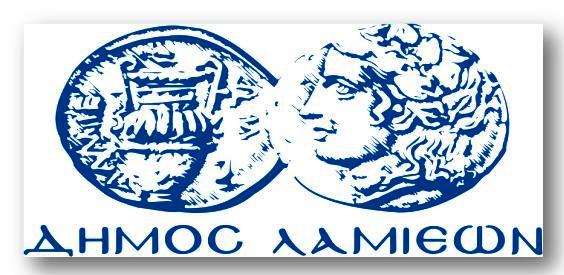 ΠΡΟΣ: ΜΜΕΔΗΜΟΣ ΛΑΜΙΕΩΝΓραφείου Τύπου& ΕπικοινωνίαςΛαμία, 21/8/2018